桃園市政府家庭教育中心107年度牽手做父母，和樂共親職課程活動宗旨：針對父母親提供親職教育課程，提升共親職教養觀念，學習正向溝通技巧，增進夫妻關係，進而運用網站尋求相關資源協助。主辦單位：桃園市政府家庭教育中心。活動時間：107年9月8日（六）9:00-12:00。活動地點：家庭教育中心視聽室（桃園市桃園區莒光街1號）。參與對象及人數：家有小學中年級以下兒童及幼兒之家長，以30人開班為原則。課程主題：報名方式：本活動採取線上報名，報名請至「桃園市政府家庭教育中心」首頁（http://family.tycg.gov.tw/）右上角點選「線上報名」。若無法使用線上報名，亦可傳真報名，傳真後請電話確認。不接受未事先報名者旁聽課桯。獎勵措施：報名且全程參與者，於活動結束時，本中心贈送餐點一盒。為鼓勵父母親共同參與學習，凡夫妻一起全程參與課程者，另贈送文宣品一份。備註：本課程為家長課程，為使課程順利進行，不接受兒童陪同參與，請家長自行安排兒童托育事宜。本活動可登錄「公務人員終身學習護照」、「教師研習時數」及「愛的存款簿」3小時。活動當天需簽到／簽退，請勿遲到，遲到超過20分鐘者，不開放簽到。未依規定簽到／簽退者，一律不核發研習時數。107年度「牽手做父母，和樂共親職課程」報名表傳真報名：傳真至家庭教育中心，傳真：03-3333063，洽詢電話：3323885-22桃園市政府家庭教育中心為落實個人資料之保護，依照個人資料保護法第8條規定進行蒐集前之告知：蒐集之目的：統計報名人數、分析參與者背景、活動通知及製作簽到冊等活動相關作業。蒐集之個人資料類別：包含姓名、性別、電子信箱、電話。個人資料利用之期間、地區、對象及方式：期間：您的電子信箱將輸入本中心電子報發送系統，您將不定期收到本中心電子報，直至您上網取消訂閱電子報；其餘個人資料，於活動結束後，即不再使用。地區：您的個人資料僅限於本機關內部使用。對象及方式：您的個人資料將僅用於本中心活動通知。個人資料之權利：您可依個人資料保護法第3條規定，來電03-3366885行使相關權力。若您不願意提供真實且正確完整的個人資料，將可能導致無法成功報名此次活動。如果您同意以上條款，再開始進行報名動作（報名完畢後，代表您已閱畢本次活動報名之個資告知事項，並同意本中心處理及利用您的個人資料）。桃園市政府家庭教育中心330桃園市桃園區莒光街1 號http://family.tycg.gov.tw/電話：03-3323885 傳真：03-3333063                          【印刷品】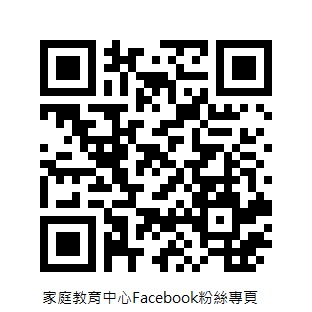 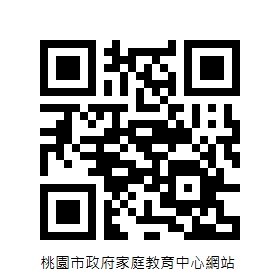 時間課程內容9:00-9:50牽手做父母－幼兒期父母的婚姻加溫秘訣9:50-10:00休息一下10:00-10:50和樂共親職－讓配偶成為育兒路上的好幫手10:50-11:00休息一下11:00-11:50iCoparenting網站介紹與運用11:50-12:00填回饋表、全體合照姓名性別電話電子信箱子女數及子女年齡□幼兒，尚未入學　　名　　□就讀幼兒園　　名□就讀小學低年級　　名　　□就讀小學中年級　　名□其他：　　　　　　　　　　　　　　　　　　　　　　　　□幼兒，尚未入學　　名　　□就讀幼兒園　　名□就讀小學低年級　　名　　□就讀小學中年級　　名□其他：　　　　　　　　　　　　　　　　　　　　　　　　□幼兒，尚未入學　　名　　□就讀幼兒園　　名□就讀小學低年級　　名　　□就讀小學中年級　　名□其他：　　　　　　　　　　　　　　　　　　　　　　　　□幼兒，尚未入學　　名　　□就讀幼兒園　　名□就讀小學低年級　　名　　□就讀小學中年級　　名□其他：　　　　　　　　　　　　　　　　　　　　　　　　□幼兒，尚未入學　　名　　□就讀幼兒園　　名□就讀小學低年級　　名　　□就讀小學中年級　　名□其他：　　　　　　　　　　　　　　　　　　　　　　　　報名人數□本人一人報名□本人及配偶二人報名，配偶姓名：　　　　　　　　　　　　□本人一人報名□本人及配偶二人報名，配偶姓名：　　　　　　　　　　　　□本人一人報名□本人及配偶二人報名，配偶姓名：　　　　　　　　　　　　□本人一人報名□本人及配偶二人報名，配偶姓名：　　　　　　　　　　　　□本人一人報名□本人及配偶二人報名，配偶姓名：　　　　　　　　　　　　